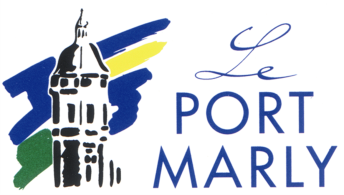 AAAATTESTATION SUR L’HONNEURAAA (Article 6 du décret n°53.914 du 26 septembre 1953, modifié par décret n°74.449 du 15 mai 1974)Je soussigné(e) _______________________________________________________________________________Né(e) le ____________________  à _______________________________________________________________Atteste sur l’honneuraa avoir mon domicile depuis le  __________________ à : n° ____________ rue :  _______________________________________________________________________Code Postal : _______________ Commune : ______________________________________________________Numéro de téléphone : ____/____/____/____/____Adresse mail :   ______________________________________________________________________________aa  avoir ma résidence où j’ai résidé sans interruption depuis le  __________________ à :  n° ____________ rue :  _______________________________________________________________________Code Postal : _______________ Commune : ______________________________________________________aa exercer la profession de ______________________________________aa être célibataireaa être divorcé(e) depuis le (date du jugement ou arrêt) _______/_______/_________aa être veuf(ve) depuis le _______/_______/_________aa ne pas être remarié(e) depuis le mariage célébré le _______/_______/_________          à __________________________________avec ______________________________________________A ______________________________ le ________________Signature : Article 441-7 du code pénal  Est puni d'un an d'emprisonnement et de 15000 euros d'amende le fait :1° D'établir une attestation ou un certificat faisant état de faits matériellement inexacts ; 2° De falsifier une attestation ou un certificat originairement sincère ; 3° De faire usage d'une attestation ou d'un certificat inexact ou falsifié.  □ Cochez les lignes utiles